Happier             Em          G             C            Am           D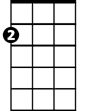 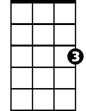 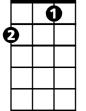 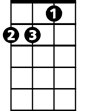 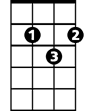 [Intro]Em                           GLately, I've been, I've been thinking                 C                           I want you to be happier,                  Am
I want you to be happier[Verse 1]                 EmWhen the morning comes                         GWhen we see what we've become                                 CIn the cold light of day we're a flame in the wind                          AmNot the fire that we've begun[Pre-Chorus]         Em                               Every argument, 
                         G
every word we can't take back'Cause with the all that has happened  C                                               I think that we both know 
                       Am
the way that the story ends[Chorus]     Em                 GThen only for a minute                    CI want to change my mind                             Am'Cause this just don't feel right to me  Em                          GI want to raise your spirits                  DI want to see you smile but                      AmKnow that means I'll have to leave[Instrumental]Em G CInterlude]                     EmKnow that means I'll have to leaveEm                           GLately, I've been, I've been thinking                 C                        I want you to be happier, 
                 Am
I want you to be happier[Verse 2]                  EmWhen the evening falls                              GAnd I'm left there with my thoughts                           CAnd the image of you being with someone else                          AmWell, that's eating me up inside              Em                         But we run our course,                     G
we pretended we're okay                           CNow if we jump together at least we can swim                            AmFar away from the wreck we made[Chorus]     Em               GThen only for a minute                    CI want to change my mind                             Am'Cause this just don't feel right to me  Em                         GI want to raise your spirits                  CI want to see you smile but                      AmKnow that means I'll have to leave[Instrumental]Em G C[Verse]                      AmKnow that means I'll have to leaveEm                           GLately, I've been, I've been thinking                 C                         I want you to be happier,                  Am
I want you to be happier[Bridge]        C        GSo I'll go, I'll go        D      EmI will go, go, go        C        GSo I'll go, I'll go       DI will go, go, go[Pre-Chorus]Em                           GLately, I've been, I've been thinking                 C                          I want you to be happier, 
                 Am
I want you to be happierEm                      GEven though I might not like this                       C                                  I think that you'll be happier, 
                 Am
I want you to be happier[Chorus]     Em                  GThen only for a minute                    CI want to change my mind                             Am'Cause this just don't feel right to me  Em                           GI want to raise your spirits                  CI want to see you smile but                      AmKnow that means I'll have to leave[Instrumental]Em G C[Interlude]                     AmKnow that means I'll have to leaveEm                           GLately, I've been, I've been thinking                 C                         I want you to be happier, 
                 Am
I want you to be happier[Outro]        Em       GSo I'll go, I'll go       C       AmI will go, go, go